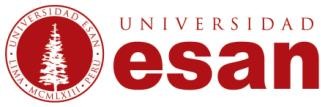 Inscripción de candidato a representante de los alumnos de pregrado ante la Asamblea UniversitariaCandidato propuesto        Apellido y nombre	Promoción      _____________________                      _____________Remitir a la atención de:Comité Electoral Universitario Vía e-mail: comité_electoral_universitario@esan.edu.pe